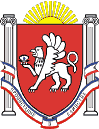 Новоандреевский сельский совет Симферопольского районаРеспублики Крым36 сессия  1 созываРЕШЕНИЕ с. Новоандреевка				      № 61/16    		                          от 30.11.2016«Об установлении земельного налога на 2017 год»Руководствуясь главой 31 «Земельный налог» Налогового кодекса Российской Федерации, Федеральным законом от 06.10.2003г. №131-ФЗ «Об общих принципах организации местного самоуправления в Российской Федерации, Законом Республики Крым от 21 августа 2014 г. № 54-ЗРК «Об основах местного самоуправления в Республике Крым», Уставом  муниципального образования Новоандреевское сельское поселение Симферопольского района Республики КрымНовоандреевский  сельский совет РЕШИЛ :Установить с 01 января 2017 года на территории Новоандреевского сельского поселения земельный налог, определить налоговые ставки, порядок и сроки уплаты налогов, налоговые льготы, основания и порядок их применения.Объектом налогообложения признаются земельные участки, расположенные в пределах Новоандреевского сельского поселения Симферопольского района, принадлежащие налогоплательщикам - юридическим и физическим лицам на праве собственности, праве постоянного (бессрочного) пользования или праве пожизненного наследуемого владения.Не признаются налогоплательщиками организации в отношении земельных участков, находящихся у них на праве безвозмездного пользования (безвозмездного срочного пользования).Не признаются объектами налогообложения:земельные участки, изъятые из оборота в соответствии с законодательством Российской Федерации;земельные участки, ограниченные в обороте в соответствии с законодательством Российской Федерации, которые заняты особо ценными объектами культурного наследия народов Российской Федерации, объектами, включенными в Список всемирного наследия, историко-культурными заповедниками, объектами археологического наследия, музеями-заповедниками;земельные участки из состава земель лесного фонда; земельные участки, ограниченные в обороте в соответствии с законодательством Российской Федерации, занятые находящимися в государственной собственности водными объектами в составе водного фонда;земельные участки, входящие в состав общего имущества многоквартирного дома.Утвердить ставки земельного налога в следующих размерах:Налоговым периодом признается календарный год.Налогоплательщики - физические лица  уплачивают земельный налог на основании налогового уведомления.Налогоплательщики – организации определяют налоговую базу самостоятельно на основании сведений  государственного кадастра недвижимости о каждом земельном участке, принадлежащим им на праве собственности или праве постоянного (бессрочного) пользования.Налогоплательщики – организации  исчисляют сумму налога (сумму авансовых платежей по налогу) самостоятельно.Освобождаются от налогооблажения: организации и учреждения, указанные в ст. 395 Налогового кодекса Российской Федерации;Новоандреевский сельский совет и администрация Новоандреевского сельского поселения;бюджетные учреждения, финансируемые из бюджета Республики Крым, бюджета муниципального образования Симферопольский район.Льгота в размере 100% устанавливается на:- земли, занятые муниципальными кладбищами;      -  земли, занятые местом удаления отходов.Налоговая база уменьшается на необлагаемую налогом сумму в размере 10 000 рублей на одного налогоплательщика на территории муниципального образования в отношении земельного участка, находящегося в собственности, постоянном (бессрочном пользовании) или пожизненном наследуемом владении следующих категорий налогоплательщиков:Героев Советского Союза, Героев Российской Федерации, полных кавалеров ордена Славы,инвалидов I и II групп инвалидности;инвалидов с детства;ветеранов и  инвалидов Великой Отечественной войны, а также ветеранов  и инвалидов боевых действий; физических лиц,  имеющих право на получение социальной поддержки в соответствии с Законом Российской Федерации «О социальной защите граждан, подвергшихся воздействию радиации вследствие катастрофы на Чернобыльской АЭС» (в редакции Закона Российской Федерации от 18 июня 1992 года №3061-1), в соответствии с Федеральным законом от 26 ноября 1998 года №175-ФЗ «О социальной защите граждан, подвергшихся воздействию радиации вследствие аварии в 1957 году на производственном объединении «Маяк» и сбросов радиоактивных отходов в реку Теча», в соответствии с Федеральным законом от 10  января 2002 года №2-ФЗ «О социальных гарантиях граждан, подвергшимся радиационному воздействию вследствие ядерных испытаний  на Семипалатинском полигоне»;физические лица, принимавшие в составе подразделений особого риска непосредственное участие в испытании ядерного и термоядерного оружия, ликвидации аварий ядерных установок на средствах вооружения и военных объектах;физические лица, получившие или перенесшие лучевую болезнь или ставшие инвалидами  в результате испытаний, учений и иных работ, связанных с любыми видами ядерных установок, включая ядерное оружие и космическую технику.В случае передачи лицами, имеющими право на налоговые льготы, земельного участка (или его части) в пользование другим лицам, не имеющим такого права, право налоговой льготы утрачивает силу на соответствующий земельный участок (или его часть).Налогоплательщики - физические лица, имеющие право на налоговые льготы,  предоставляют заявление о предоставлении льготы и документы, подтверждающие право налогоплательщика на налоговую льготу, в налоговый орган по своему выбору.Налогоплательщики – физические лица производят уплату налога не позднее 1 декабря года, следующего за истекшим налоговым периодом.Налогоплательщики – организации производят уплату налога не позднее 1 февраля года, следующего за истекшим налоговым периодом.В случаях, не предусмотренных данным решением, следует руководствоваться главой 31 «Земельный налог» Налогового кодекса Российской Федерации.Обнародовать настоящее решение путем вывешивания  его на информационной доске у здания администрации  Новоандреевского сельского поселения по адресу Республика Крым, Симферопольский район, с. Новоандреевка, ул. Победы, 36.Обнародовать настоящее решение на портале Правительства Республики Крым на странице муниципального образования Симферопольский район (simfmo.rk.gov.ru) на вкладке Новоандреевское сельское поселение, и на официальном сайте Новоандреевского сельского поселения (новоандреевка.рф), а также разместить настоящее решение на информационном стенде администрации Новоандреевского сельского поселения (первый этаж здания администрации Новоандреевского сельского поселения, расположенного по адресу: Симферопольский р-н., с. Новоандреевка, ул. Победы 36),Настоящее решение вступает в силу по истечении одного месяца со дня обнародования, но не ранее 1 января 2017 года.Контроль за исполнением настоящего решения оставляю за собойПредседатель Новоандреевского сельского советаГлава администрации Новоандреевского сельского поселения					В.Ю. Вайсбейн№ п/пКатегория земельВид разрешенного использованияСтавка земельного налога, % от нормативной цены земли1Земли населенных пунктовдля индивидуального жилищного строительства0,31Земли населенных пунктовкоммунальное обслуживание0,31Земли населенных пунктовобслуживание жилой застройки0,31Земли населенных пунктовземельные 	участки для личного подсобного хозяйства, садоводства, огородничества или животноводства, а также дачного хозяйства.0,31Земли населенных пунктовсельскохозяйственное назначение, земли в составе зон сельскохозяйственного использования и используемые для сельскохозяйственного производства0,31Земли населенных пунктовпрочие земельные участки1,52Земли сельскохозяйственного назначениясельскохозяйственное использование, ведение личного подсобного хозяйства на полевых участках, растениеводство, животноводство, обеспечение сельскохозяйственного производства, хранение и переработка сельскохозяйственной продукции0,32Земли сельскохозяйственного назначенияпрочие земельные участки1,5